penjabaran bahan kajianFakultas (Faculty)				: Ilmu KomputerProgram Studi (Study Program)			: Sistem Informasi		                   		Jenjang (Grade)		:  S1Mata Kuliah (Course)				: Algoritma dan struktur data				SKS (Credit)		:  4 sks	    Semester (Semester) :  2Kode Mata Kuliah (Code)    			: 141242104						Sertifikasi (Certification) :        Ya (Yes)          Tidak (No) 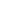 Mata Kuliah Prasyarat (Prerequisite) 		:  	-								Dosen Koordinator (Coordinator)		:   Suyanto, S.Kom., M.M., M.KomDosen Pengampuh (Lecturer)			:  Megawaty, M.Kom., Andri, S.Kom., M.Cs., Irman Effendy, M.Kom			 Tim (Team)       - Mandiri (Personal)Capaian Pembelajaran (Learning Outcomes) 	: Deskripsi Mata Kuliah (Course Description)Bahan Kajian (Main Study Material)Implementasi Pembelajaran Mingguan (Implementation Process of weekly learning time) Pengalaman Belajar Mahasiswa (Student Learning Experiences)	:	Pembelajaran yang dilakukan secara contextual dan discovery, untuk menyelesaikannya dilakukan secara studi kasus (soal latihan) dalam bentuk hardskill dan softskill.	Note :Contextual Learning adalah suatu strategi pembelajaran yang menekankan pada proses keterlibatan mahasiswa secara penuh untuk menemukan materi yang dipelajari dan menghubungkan dengan situasi kehidupan nyata.Discovery Learning adalah proses pencarian pengetahuan yang dilakukan oleh mahasiswa untuk memahami konsep, arti, dan menemukan suatu pemecahan masalah atau fakta. Hardskill : Penyelesaian studi kasus dengan memperhatikan ketepatan pendekatan masalah dan ketepatan perumusan masalah. Softskill : Penyelesaian studi kasus dengan memperhatikan memiliki personal attitude yang baik, strategi komunikasi dan kualitas kerjasama dalam timKriteria dan Rubrik Penilaian (Criteria and Evaluation) Rubrik Penilaian MK Kalkulus Dasar.Rubrik Penilaian Tugas KelompokRENCANA ASSESMENT DAN EVALUASI Pembobotan Asesmen Terhadap CPL dan CPMKDistribusi Pembobotan Asesmen TugasBobot penilaian (Ketentuan Bina Darma)< 50      	= EDaftar Pustaka Liem, Inggriani, Diktat Kuliah Algoritma dan Pemrograman Prosedural, Jurusan Teknik Informatika ITB, 1996. Kernighan, Brian W. & Ritchie, Dennis M., The Ansi C Programming Language, Prentice Hall, 1988. Knuth, Donald E., The Art of Computer Programming Volume 1, AddisonWesley Company, Inc, 1973. Kusuma, Markus Robijanto, Belajar Turbo C dengan Cepat dan Mudah, PT Elex Media Komputindo, 1991. Goldschlager, Les & Lister, Anfrew, Computer Science, A Modern Introduction, Edisi kedua, Prentice Hall, 1988. Parsons, Thomas W., Introduction to Algorithms in Pascal, Johns Wiley and Sons, Inc, 1995. Munir, Rinaldi, Diktat Kuliah Pemrograman I, Program D3 Informatika Pos – ITB, 1999. Rosen, Kenneth H., Discrete Mathematics and Its Application, Edisi Keempat, McGraw-Hill, 1999.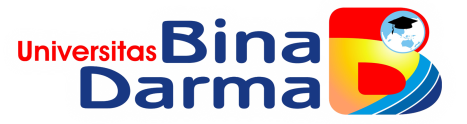 RENCANA PEMBELAJARAN SEMESTER (SEMESTER LESSON PLAN)Nomor Dok: FRM/KUL/01/02 RENCANA PEMBELAJARAN SEMESTER (SEMESTER LESSON PLAN)Nomor Revisi : 03RENCANA PEMBELAJARAN SEMESTER (SEMESTER LESSON PLAN)Tgl. Berlaku : 21 September 2021 RENCANA PEMBELAJARAN SEMESTER (SEMESTER LESSON PLAN)Klausa ISO : 7.5.1 & 7.5.5Disusun oleh (Prepared by)Diperiksa oleh (Checked by)Disetujui oleh (Approved by)Tanggal Validasi (Valid date)Tim Mata Kuliah Algoritma dan struktur data   Suyanto, S.Kom., M.M., M.KomCapaian Pembelajaran Lulusan (CPL)(Programme Learning Outcomes)CPL 05CPL 11Mampu memahami teknik-teknik untuk memperoleh, mengubah, mentransmisi, dan menyimpan data dan informasi secara berkualitasMampu merancang arsitektur enterprise, basis data, mengembangkan strategi, dan perencanaan sistem informasi untuk organisasi/ bisnisMampu memahami teknik-teknik untuk memperoleh, mengubah, mentransmisi, dan menyimpan data dan informasi secara berkualitasMampu merancang arsitektur enterprise, basis data, mengembangkan strategi, dan perencanaan sistem informasi untuk organisasi/ bisnisMampu memahami teknik-teknik untuk memperoleh, mengubah, mentransmisi, dan menyimpan data dan informasi secara berkualitasMampu merancang arsitektur enterprise, basis data, mengembangkan strategi, dan perencanaan sistem informasi untuk organisasi/ bisnisCapaian Pembelajaran Mata Kuliah (CPMK)(Course Learning Outcomes)CPMK-13Mampu menguasai teknik-teknik untuk melakukan transmisi dan informasi secara berkualitas dengan cara mempelajari konsep-konsep sentral dan kecakapan yang dibutuhkan untuk merancang, menerapkan, dan menganalisis algoritma yang digunakan untuk pemodelan dan desain sistem berbasis komputerMampu menguasai teknik-teknik untuk melakukan transmisi dan informasi secara berkualitas dengan cara mempelajari konsep-konsep sentral dan kecakapan yang dibutuhkan untuk merancang, menerapkan, dan menganalisis algoritma yang digunakan untuk pemodelan dan desain sistem berbasis komputerMampu menguasai teknik-teknik untuk melakukan transmisi dan informasi secara berkualitas dengan cara mempelajari konsep-konsep sentral dan kecakapan yang dibutuhkan untuk merancang, menerapkan, dan menganalisis algoritma yang digunakan untuk pemodelan dan desain sistem berbasis komputerCapaian Pembelajaran Mata Kuliah (CPMK)(Course Learning Outcomes)CPMK-28Mampu merancang arsitektur model basis data dan melakukan perencanaan sistem informasi untuk organisasi/ bisnis;Mampu merancang arsitektur model basis data dan melakukan perencanaan sistem informasi untuk organisasi/ bisnis;Mampu merancang arsitektur model basis data dan melakukan perencanaan sistem informasi untuk organisasi/ bisnis;SUB-CPMK-1Mahasiswa mampu memahami konsep dasar dari struktur data dan terbiasa dengan bahasa pemrogramaan pythonMahasiswa mampu memahami konsep dasar dari struktur data dan terbiasa dengan bahasa pemrogramaan pythonMahasiswa mampu memahami konsep dasar dari struktur data dan terbiasa dengan bahasa pemrogramaan pythonMahasiswa mampu memahami konsep dasar dari struktur data dan terbiasa dengan bahasa pemrogramaan pythonSUB-CPMK-2Mahasiswa mampu memahami tipe data bentukan dan mampu menerapkannya pada programMahasiswa mampu memahami tipe data bentukan dan mampu menerapkannya pada programMahasiswa mampu memahami tipe data bentukan dan mampu menerapkannya pada programMahasiswa mampu memahami tipe data bentukan dan mampu menerapkannya pada programSUB-CPMK-3 Mahasiswa mampu memahami penggunaan seleksi kondisi dan perulangan serta mampu menerapkannya pada program Mahasiswa mampu memahami penggunaan seleksi kondisi dan perulangan serta mampu menerapkannya pada program Mahasiswa mampu memahami penggunaan seleksi kondisi dan perulangan serta mampu menerapkannya pada program Mahasiswa mampu memahami penggunaan seleksi kondisi dan perulangan serta mampu menerapkannya pada programSUB-CPMK-4Mahasiswa mampu memahami penggunaan Array 1 dimensi serta mampu menerapkannya pada programMahasiswa mampu memahami penggunaan Array 1 dimensi serta mampu menerapkannya pada programMahasiswa mampu memahami penggunaan Array 1 dimensi serta mampu menerapkannya pada programMahasiswa mampu memahami penggunaan Array 1 dimensi serta mampu menerapkannya pada programSUB-CPMK-5Mahasiswa mampu memahami penggunaan Array 2 dimensi serta mampu menerapkannya pada programMahasiswa mampu memahami penggunaan Array 2 dimensi serta mampu menerapkannya pada programMahasiswa mampu memahami penggunaan Array 2 dimensi serta mampu menerapkannya pada programMahasiswa mampu memahami penggunaan Array 2 dimensi serta mampu menerapkannya pada programSUB-CPMK-6Mahasiswa mampu memahami konsep dari sebuah rekursif serta menerapkanya ke dalam programMahasiswa mampu memahami konsep dari sebuah rekursif serta menerapkanya ke dalam programMahasiswa mampu memahami konsep dari sebuah rekursif serta menerapkanya ke dalam programMahasiswa mampu memahami konsep dari sebuah rekursif serta menerapkanya ke dalam programSUB-CPMK-7Mahasiswa mampu menerapkan teknik search ke dalam programMahasiswa mampu menerapkan teknik search ke dalam programMahasiswa mampu menerapkan teknik search ke dalam programMahasiswa mampu menerapkan teknik search ke dalam programSUB-CPMK-8Mahasiswa mampu menerapkan teknik sort Mahasiswa mampu menerapkan teknik sort Mahasiswa mampu menerapkan teknik sort Mahasiswa mampu menerapkan teknik sort SUB-CPMK-9Mahasiswa mampu menerapkan teknik sort lanjut ke dalam programMahasiswa mampu menerapkan teknik sort lanjut ke dalam programMahasiswa mampu menerapkan teknik sort lanjut ke dalam programMahasiswa mampu menerapkan teknik sort lanjut ke dalam programSUB-CPMK-10Mahasiswa mampu memahami konsep Linked List non circular dan mampu menerapkannya dalam programMahasiswa mampu memahami konsep Linked List non circular dan mampu menerapkannya dalam programMahasiswa mampu memahami konsep Linked List non circular dan mampu menerapkannya dalam programMahasiswa mampu memahami konsep Linked List non circular dan mampu menerapkannya dalam programSUB-CPMK-11Mahasiswa mampu memahami konsep dan penerapan Stack (tumpukan ) dalam mengorganisir data dalam programMahasiswa mampu memahami konsep dan penerapan Stack (tumpukan ) dalam mengorganisir data dalam programMahasiswa mampu memahami konsep dan penerapan Stack (tumpukan ) dalam mengorganisir data dalam programMahasiswa mampu memahami konsep dan penerapan Stack (tumpukan ) dalam mengorganisir data dalam programSUB-CPMK-12Mahasiswa mampu memahami konsep Queue ( Antrian) dalam mengorganisir data dalam programMahasiswa mampu memahami konsep Queue ( Antrian) dalam mengorganisir data dalam programMahasiswa mampu memahami konsep Queue ( Antrian) dalam mengorganisir data dalam programMahasiswa mampu memahami konsep Queue ( Antrian) dalam mengorganisir data dalam programSUB-CPMK-13Mahasiswa mampu memahami dan menjelaskan konsep TreeMahasiswa mampu memahami dan menjelaskan konsep TreeMahasiswa mampu memahami dan menjelaskan konsep TreeMahasiswa mampu memahami dan menjelaskan konsep TreeSUB-CPMK-14Mahasiswa mampu memahami dan menjelaskan konsep graphMahasiswa mampu memahami dan menjelaskan konsep graphMahasiswa mampu memahami dan menjelaskan konsep graphMahasiswa mampu memahami dan menjelaskan konsep graphMatriks Sub-CPMK terhadap CPL dan CPMK SUB-CPMKSUB-CPMKCPL 05CPL 11Matriks Sub-CPMK terhadap CPL dan CPMK SUB-CPMKSUB-CPMKCPMK-13CPMK-28SUB-CPMK-1SUB-CPMK-1SUB-CPMK-2SUB-CPMK-2SUB-CPMK-3SUB-CPMK-3SUB-CPMK-4SUB-CPMK-4SUB-CPMK-5SUB-CPMK-5SUB-CPMK-6SUB-CPMK-6SUB-CPMK-7SUB-CPMK-7SUB-CPMK-8SUB-CPMK-8SUB-CPMK-9SUB-CPMK-9SUB-CPMK-10SUB-CPMK-10SUB-CPMK-11SUB-CPMK-11SUB-CPMK-12SUB-CPMK-12SUB-CPMK-13SUB-CPMK-13SUB-CPMK-14SUB-CPMK-14Mata kuliah ini memperkenalkan berbagai algoritma terutamam meperkenalkan bahasa pemrograman pyhton dan Teknik Teknik penyelesaian masalah kmputansi dimulai dari memahami tipe data bentukan dan memahami penggunakan seleksi kondisi dan perulangan, serta penggunaan array selainitu dimata kuliah ini juga memahami konsep seperti rekursif, sort, search, linked list non circular, stack, queue, graf dan tree. Bobot (SKS)Pengantar Struktur DataTipe dataSeleksi dan pengulanganArray (Larik) 1 DimensiArray (Larik) 2 DimensiRekursifPencarian data (Search)Pengurutan Data (sort ) 1Pengurutan Data (sort ) 2Linked ListTumpukan (Stack)Antrian (Queue)Konsep pohon (tree)Konsep GraphMinggu(Week)Sub CPMK(Kemampuan akhir yang direncanakan)(Lesson Learning Outcomes)Bahan Kajian/Materi Pembelajaran(Study Material)Bentuk dan Metode Pembelajaran[Estimasi Waktu](Learning Method)Sumber Belajar(Learning Resource)Penilaian  (Evaluation)Penilaian  (Evaluation)Penilaian  (Evaluation)Penilaian  (Evaluation)Minggu(Week)Sub CPMK(Kemampuan akhir yang direncanakan)(Lesson Learning Outcomes)Bahan Kajian/Materi Pembelajaran(Study Material)Bentuk dan Metode Pembelajaran[Estimasi Waktu](Learning Method)Sumber Belajar(Learning Resource)Indikator(Indicator)Kriteria & bentuk(Criteria)Bobot(%)1-2-3Mahasiswa mampu memahami konsep dasar dari struktur data dan terbiasa dengan bahasa pemrogramaan python (CPMK-13)Pengantar struktur dataBentuk Pemebelajaran: Kuliah Tatap Muka di kelas (Luring): 4 x 50” Metode Pembelajaran: Contextual Learning dan discovery learningBelajar Mandiri dan Tugas Terstruktur: 4 x 120”Idem Buku SumberKetepatan dalam memahami memahami konsep dasar dari struktur data dan terbiasa dengan bahasa pemrogramaan pythonBentuk : Diskusi, Tanya Jawab, latihan dan tugas 1 Kriteria :Rubrik1,5 4-5-6Mahasiswa mampu memahami tipe data bentukan dan mampu menerapkannya pada program. (CPMK-13)Tipe data bentukan (Abstract Data Type) yang terdiri dari typedef dan struct Array structBentuk Pemebelajaran: Kuliah Tatap Muka di kelas (Luring): 2 x 50” Metode Pembelajaran: Contextual Learning dan discovery learningBelajar Mandiri dan Tugas Terstruktur: 4 x 120”Idem Buku SumberKetepatan dalam menerapkan dan memahami tipe data bentukan dan mampu menerapkannya pada program.Bentuk : Diskusi, Tanya Jawab, latihan dan tugas 2 Kriteria :Rubrik1,57-8-9Mahasiswa mampu memahami penggunaan seleksi kondisi dan perulangan serta mampu menerapkannya pada program (CPMK-13)Seleksi kondisi ( If-then-else)Perulangan ( For, while, do-while)Bentuk Pemebelajaran: Kuliah Tatap Muka di kelas (Luring): 4 x 50” Metode Pembelajaran: Contextual Learning dan discovery learningBelajar Mandiri dan Tugas Terstruktur: 4 x 120”Idem Buku SumberKetepatan dalam menjelaskan memahami penggunaan seleksi kondisi dan perulangan serta mampu menerapkannya pada programBentuk : Diskusi, Tanya Jawab, latihan dan tugas 3 Kriteria :Rubrik1,510Mahasiswa mampu mengerjakan soal yang diberikan berkaitan dengan materi dari SUBCMK 1 s.d SUBCPMK 3QUISQuis untuk materi pada pertemuan minggu1 s/d 10Bentuk Pemebelajaran: Kuliah Tatap Muka di kelas (Luring): 4 x 50”:Metode Pembelajaran: Contextual Learning dan discovery learningBelajar Mandiri dan Tugas Terstruktur: 4 x 120”Idem Buku SumberKetepatan dalam mengerjakan mengerjakan soal yang diberikan berkaitan dengan materi dari SUBCMK 1 s.d SUBCPMK 3Bentuk : Diskusi, Tanya Jawab, latihan dan Quis Kriteria :Rubrik 1511-12-13-14Mahasiswa mampu memahami penggunaan Array 1 dimensi serta mampu menerapkannya pada program (CPMK 13)Mahasiswa mampu memahami penggunaan Array 2 dimensi serta mampu menerapkannya pada program (CPMK 13)Array (Larik) 1 DimensiPenjelasan Array Pembuatan Array sederhana Pembuatan Array D1Array (Larik) 2 DimensiPembuatan Array D2Array dalam matriksPembentukan matriks dengan menggunakan arrayBentuk Pemebelajaran: Kuliah virtual via zoom atau di elearning UBD (Daring):  4 x 50”Metode Pembelajaran: Contextual Learning dan discovery learningBelajar Mandiri dan Tugas Terstruktur: 4 x 120”Idem Buku SumberKetepatan dalam menjelaskan memahami penggunaan Array 1 dan Array 2 dimensi serta mampu menerapkannya pada programBentuk : Diskusi, Tanya Jawab, latihan dan tugas 4 Kriteria :Rubrik1,515-16-17-18Mahasiswa mampu memahami konsep dari sebuah rekursif serta menerapkanya ke dalam program (CPMK-13)Mahasiswa mampu menerapkan teknik search ke dalam program(CPMK-28)Konsep dasar rekursi Penerapan rekursi kedalam programPencarian data (Search)Konsep dasar searchPenerapan teknik search kedalam programBentuk Pemebelajaran: Quis virtual via zoom atau di elearning UBD (Daring):  4 x 50”Metode Pembelajaran: Contextual Learning dan discovery learningBelajar Mandiri dan Tugas Terstruktur: 4 x 120”Idem Buku SumberKetepatan dalam konsep dari sebuah rekursif serta menerapkanya ke dalam programKetepatan dalam menerapkan menerapkan teknik search ke dalam programBentuk : Diskusi, Tanya Jawab, latihan dan tugas 5 Kriteria :Rubrik 1,519Mahasiswa Mampu menerapkan teknik sort (CPMK-28)Pengurutan Data (sort ) 1Insertion Sort Bubble SortBentuk Pemebelajaran: Kuliah Tatap Muka di kelas (Luring): 2 x 50” Metode Pembelajaran: Contextual Learning dan discovery learningBelajar Mandiri dan Tugas Terstruktur: 4x 120”Idem Buku SumberKetepatan dalam menerapkan teknik sortBentuk : Diskusi, Tanya Jawab, latihan dan tugas 6 Kriteria :Rubrik 220-21Mahasiswa Mampu menerapkan teknik sort lanjut ke dalam program(CPMK-28)Mahasiswa mampu mengerjakan soal yang berkaitan dengan materi SUB CPMK 4 s.d SUBCPMK 9Pengurutan Data (sort ) 2Merge Sort Selection SortShell SortUTS untuk materi pada pertemuan minggu11 s/d 20Bentuk Pemebelajaran: Kuliah Tatap Muka di kelas (Luring): 4 x 50” Metode Pembelajaran: Contextual Learningdan discovery learningBelajar Mandiri dan Tugas Terstruktur: 4x 120”Idem Buku SumberKetepatan dalam menerapkan teknik sort lanjut ke dalam programDan Ketepatan dalam mengerjakan soal yang berkaitan dengan materi SUB CPMK 4 s.d SUBCPMK 9Bentuk : Ujian Tengah Semester  Kriteria :Rubrik 2522-23Mahasiswa mampu memahami konsep Linked List non circular dan mampu menerapkannya dalam program (CPMK-28)Meresume soal UTSLinked List Konsep dasar linked list non circular Operasi pada linked list non circular: inisialisasi, insert data di depan, insert data di belakang, hapus data di depan, hapus data di belakang. linked list non circular dengan head tailBentuk Pemebelajaran: Ujian Tengah Semester Tatap Muka di kelas (Luring): 4 x 50”Belajar Mandiri dan Tugas Terstruktur:4 x 120”Idem Buku SumberKetepatan menerapkan dan memahami konsep Linked List non circular dan mampu menerapkannya dalam programBentuk : Diskusi, Tanya Jawab, dan latihan Kriteria :Rubrik24-25Mahasiswa mampu memahami konsep dan penerapan Stack (tumpukan ) dalam mengorganisir data dalam program (CPMK-28)Tumpukan (Stack) :Konsep dasar stack Operasi pada stack : inisialiasi, push, pop, isEmpty, isFull, Clear, print dan Peak Implementasi Konsep Stack menggunakan array dan ADT pada Bahasa phytonBentuk Pemebelajaran: Kuliah virtual via zoom atau di elearning UBD (Daring):  4 x 50”Metode Pembelajaran: Contextual Learning dan discovery learningBelajar Mandiri dan Tugas Terstruktur: 4 x 120”Idem Buku Sumber Ketepatan menerapkan dan memahami konsep dan penerapan Stack (tumpukan ) dalam mengorganisir data dalam programBentuk : Diskusi, Tanya Jawab, latihan dan tugas 7 Kriteria :Rubrik 226-27Mahasiswa mampu memahami konsep Queue ( Antrian) dalam mengorganisir data dalam program (CPMK-28)Tugas KelompokStudi KasusBentuk Pemebelajaran: Kuliah virtual via zoom atau di elearning UBD (Daring):  4 x 50”Metode Pembelajaran: Contextual Learning dan discovery learningBelajar Mandiri dan Tugas Terstruktur: 4 x 120”Idem Buku SumberkelompokRubrik Penilaian Tugas KelompokKetepatan dalam menjelaskan dan memahami konsep Queue ( Antrian) dalam mengorganisir data dalam programKetepatan dalam memahami tugas kelompok yang diberikanBentuk : Presentasi, Diskusi, dan  Tanya Jawab Kriteria Rubrik 1528-29Mampu memahami dan menjelaskan konsep Tree (CPMK-28)Konsep pohon (tree) :a. Binary Tree b. Search Tree c. Tree TraversalBentuk Pemebelajaran: Kuliah virtual via zoom atau di elearning UBD (Daring):  4 x 50”Metode Pembelajaran: Contextual Learning dan discovery learningBelajar Mandiri dan Tugas Terstruktur: 4 x 120”Idem Buku SumberKetepatan dalam memahami dan menjelaskan konsep TreeBentuk : Diskusi, Tanya Jawab, latihan dan tugas 8 Kriteria :Rubrik1,530-31Mampu memahami dan menjelaskan konsep graph (CPMK-28)Konsep Graph :a. Definisi graph b. Istilah-istilah dalam graph c. Graph berarah, tidak berarah dan berbobotBentuk Pemebelajaran: Kuliah Tatap Muka di kelas (Luring): 4 x 50” Metode Pembelajaran: Contextual Learning dan discovery learningBelajar Mandiri dan Tugas Terstruktur: 4 x 120”Idem Buku SumberKetepatan dalam memahami dan menjelaskan konsep graphBentuk : Diskusi, Tanya Jawab, latihan dan tugas 9 Kriteria :Rubrik232Mhasiswa mampu mengerjakan soal yang berkaitan dengan materi SUBCPMK 1 s.d SUBCPMK 14UASUntuk materi pada pertemuan minggu 1s/d 31Bentuk Pemebelajaran: Ujian Tatap Muka di kelas (Luring):4 x 50” Idem Buku SumberKetepatan dalam mengerjakan soal yang berkaitan dengan materi SUBCPMK 1 s.d SUBCPMK 14Bentuk : Ujian Akhir Semester Kriteria :Rubrik 30CPLCPMKMBKMObservasi (Praktek)Unjuk Kerja (Presentasi)TugasTes Tertulis Tes Tertulis Tes Tertulis Tes Lisan (Tgs Kel)CPLCPMKMBKMObservasi (Praktek)Unjuk Kerja (Presentasi)TugasKuisUTSUASTes Lisan (Tgs Kel)CPL 05CPMK-13CPL 11CPMK-28CPLCPMKTahap PenilaianTeknik PenilaianInstrumenKriteriaBobotCPL 05CPMK-13Perkuliahan Sebelum UTSTugas TertulisRubrikKelengkapan Berkas dan Kelengkapan Jawaban7,5%QuisUjian Tertulis 15%CPL 11CPMK-28UTSUjian TertulisRubrikKelengkapan Berkas dan Kelengkapan Jawaban25%Perkuliahan Setelah UTSTugas Tertulis7,5%Tugas KelompokTes Lisan15%UASUjian Tertulis30%NoKategori / Metode EvaluasiCPMKModel SoalIndikator PenilaianIndikator PenilaianIndikator PenilaianIndikator PenilaianNoKategori / Metode EvaluasiCPMKModel SoalKurangCukupBaikSangat Baik1TugasCPMK13Mampu menyebutkan tentang Bahasa pemrograman dan fungsi BahasaMampu menjelaskan tentang tipe data dalam phytonMampu menyebutkan dan menjelaskan tentang conditional statement, kondisi IF pada Bahasa pemrograman pyhtonMampu menjelaskan array 1 dan array 2 pada bahsa pemrograman pyhtonMampu memahami penggunaan rekursif dan contohnya  dalam Bahasa pyhton Mahasiswa tidak  Mampu menyebutkan tentang Bahasa pemrograman dan fungsi BahasaMahasiswa tidak  Mampu menyebutkan tentang tipe data dalam phytonMahasiswa tidak  Mampu menyebutkan dan menjelaskan tentang conditional statement, kondisi IF pada Bahasa pemrograman pyhtonMahasiswa tidak  Mampu menyebutkan menjelaskan array 1 dan array 2 pada bahsa pemrograman pyhtonMahasiswa tidak  Mampu memahami penggunaan rekursif dan contohnya  dalam Bahasa pyhtonMahasiswa cukup Mampu menyebutkan tentang Bahasa pemrograman dan fungsi BahasaMahasiswa cukup Mampu menyebutkan tentang tipe data dalam phytonMahasiswa cukup Mampu menyebutkan dan menjelaskan tentang conditional statement, kondisi IF pada Bahasa pemrograman pyhtonMahasiswa cukup Mampu menyebutkan dan menjelaskan array 1 dan array 2 pada bahsa pemrograman pyhtonMahasiswa cukup Mampu menyebutkan memahami penggunaan rekursif dan contohnya  dalam Bahasa pyhtonMahasiswa dapat Mampu menyebutkan tentang Bahasa pemrograman dan fungsi BahasaMahasiswa dapat Mampu menyebutkan tentang tipe data dalam phytonMahasiswa dapat Mampu menyebutkan dan menjelaskan tentang conditional statement, kondisi IF pada Bahasa pemrograman pyhtonMahasiswa dapat Mampu menyebutkan dan menjelaskan array 1 dan array 2 pada bahsa pemrograman pyhtonMahasiswa dapat Mampu menyebutkan memahami penggunaan rekursif dan contohnya  dalam Bahasa pyhtonMahasiswa dengan sangat baik dapat  Mampu menyebutkan tentang Bahasa pemrograman dan fungsi BahasaMahasiswa dengan sangat baik dapat  Mampu tentang tipe data dalam phyton menyebutkan Mahasiswa dengan sangat baik dapat  Mampu menyebutkan  dan menjelaskan tentang conditional statement, kondisi IF pada Bahasa pemrograman pyhtonMahasiswa dengan sangat baik dapat  Mampu menjelaskan array 1 dan array 2 pada bahsa pemrograman pyhton menyebutkan Mahasiswa dengan sangat baik dapat  Mampu menyebutkan memahami penggunaan rekursif dan contohnya  dalam Bahasa pyhtonCPMK28Mampu menjelaskan tentang sorting pada phyton dan metode sorting serta berikan contohnyaMampu menjelaskan tentang stack pada phyton dan tumpukan data stack serta berikan contohnyaMahasiswa tidak mampu menjelaskan tentang Mahasiswa cukup Mampu menjelaskan tentang Mahasiswa dapat Mampu menjelaskan tentang Mahasiswa dengan sangat baik dapat  Mampu menjelaskan tentang 2QuizCPMK11Mampu menyelesaikan soal yang berkaitan dengan materi pengantar bahasa pyhton, tipe data bentukan dan seleksi kondisi dan perulangan Mahasiswa tidak mampu menyelesaikan soal yang berkaitan dengan materi Mahasiswa cukup mampu menyelesaikan soal yang berkaitan dengan materi Mahasiswa dapat menyelesaikan menyelesaikan soal yang berkaitan dengan materiMahasiswa dapat dengan sangat baik menyelesaikan menyelesaikan soal yang berkaitan dengan materi 3UTSCPMK09Mampu menyelesaikan soal array 1 dan array 2, rekursif, Teknik search, sort  Mahasiswa tidak mampu menyelesaikan soal Mahasiswa cukup mampu menyelesaikan soal Mahasiswa dapat menyelesaikan soal tentang Mahasiswa dapat dengan sangat baik menyelesaikan soal 4Tugas KelompokCPMK15Mampu memjelaskan dan merancang dan  Membuat program sederhana pyhton :Menampilkan hello worldMenjumlahkan dua angkaMenghitung akar kuadratMenghitung luas segitigaMenghitung volume kubusMenyelesaikan persamaan kuadratMenukar nilai variableMenghasilkan angka acak Mengubah kilometer jadi millMengubah celcius jadi Fahrenheit dllRubrik Penilaian Tugas KelompokRubrik Penilaian Tugas KelompokRubrik Penilaian Tugas KelompokRubrik Penilaian Tugas Kelompok5UASCPMK15Mampu menyelesaikan secara cepat soal pengantar bahasa pyhton, tipe data bentukan dan seleksi kondisi dan perulangan , array 1 dan array 2, rekursif, Teknik search, sort  Mahasiswa tidak mampu menyelesaikan secara cepat soal pengantar bahasa pyhton, tipe data bentukan dan seleksi kondisi dan perulangan , array 1 dan array 2, rekursif, Teknik search, sort  Mahasiswa cukup mampu menyelesaikan secara cepat soal pengantar bahasa pyhton, tipe data bentukan dan seleksi kondisi dan perulangan , array 1 dan array 2, rekursif, Teknik search, sort  Mahasiswa dapat menyelesaikan secara cepat soal pengantar bahasa pyhton, tipe data bentukan dan seleksi kondisi dan perulangan , array 1 dan array 2, rekursif, Teknik search, sort  Mahasiswa dapat dengan sangat baik menyelesaikan secara cepat soal pengantar bahasa pyhton, tipe data bentukan dan seleksi kondisi dan perulangan , array 1 dan array 2, rekursif, Teknik search, sort  AspekSangat KurangKurangCukupBaikSangat BaikAspek<4041-6061-7576-85>86Presentasi Presentasi Presentasi Presentasi Presentasi Presentasi Presentasi Gaya PresentasiPembicara cemas dan tidak nyaman, dan membaca berbagai catatan daripada berbicara.Pendengar sering diabaikan.Tidak terjadi kontak mata karena pembicara lebih banyak melihat ke papan tulis atau layar.Berpatokan pada catatan, tidak ada ide yang dikembangkan di luar catatan, suara monoton.Secara umum pembicara tenang, tetapi dengan nada yang datar dan cukup sering bergantung pada catatan.Kadang kala kontak mata dengan pendengar diabaikan.Pembicara tenang dan menggunakan intonasi yang tepat, berbicara tanpa bergantung pada catatan, dan berinteraksi secara intensif dengan pendengar.Pembicara selalu kontak mata dengan pendengar.Berbicara dengan semangat, menularkan semangat dan antusiasme pada pendengar.Isi PresentasiIsi menyesatkan pendengar.Isi yang disampaikan terlalu umum sehingga tidak menambah wawas bagipendengar.Isi disampaikan dengan akurat tapi tidak lengkap.Isi disampaikan dengan akurat dan lengkap, sehingga pendengar mendapatwawasan baru.Isi disampaikan dengan sangat akurat dan lengkap, sehingga dapat menggugahpendengar untukmengembangkan pikiran.Laporan Laporan Laporan Laporan Laporan Laporan Laporan Komponen yang harus ada:Modul dan Listing program Menuliskan sebagian komponen yang diminta dan banyak yang kurang tepat.Menuliskan sebagian komponen yang diminta tapi sebagian kurang benar.Menuliskan semua komponen yang diminta tapi banyak yang kurang tepat.Menuliskan semua komponen yang diminta tapi sebagian kurang benar.Menuliskan semua komponen yang diminta dengan baik dan benar.Total Minggu KeSUB-CPMK-ASESMENBOBOT1-2-3SUBCPMK 1Tugas 1 : Jelaskan python dan fungsinya1,5 %4-5-6SUBCPMK 2Tugas 2 : Jelaskan tipe data dalam phython1,5 %4-5-6SUBCPMK 2Quis 12,5 %7-8-9SUBCPMK 3 Tugas 3 : Jelaskan tentnag conditional statement, Jelaskan tentang program python di eksekusiJelaskan tentnag kondisi IFJelaskan tentang jenis pernyataan yang digunakan utnuk percabangan pad pyhton1,5 %7-8-9SUBCPMK 3 Quis 22,5 %7-8-9SUBCPMK 3 Quis 35 %10SUBCPMK 1, SUBCPMK 2, SUBCPMK 3 dan SUBCPMK 4QUIS5 %11-12SUBCPMK 4Tugas 4:  Jelaskan array di pyhton  Jelaskan tentang array 1 dimensi Dan jenis – jenis array1,5 %11-12SUBCPMK 4UTS 15 %15-16SUBCPMK 5Tugas 5: Jelaskan tentnag rekursif pada phython dan berikan contohnya.Jelaskan tentang fungsi rekursif dalam pemrograman dan Teknik rekursif1,5 %19SUBCPMK 8Tugas 6: Jelaskan tentnag sorting pada python dan metode sorting dan berikan contohnya2 %UTS 25 %20-21Evaluasi Tengah Semester : Evaluasi CPMK 13 : SUB-CPMK 1,2,3,4,5,6,7,8,9UTS10 %24-25SUBCPMK 11Tugas 7: Jelaskan apa itu stack pada python Jelaskan tentang tumpukan data stack Serta berikan contohnya2 %24-25SUBCPMK 11UAS5 %26-27SUBCPMK 12Tugas Kelompok  : membuat dan merancang program sederhana pyhton :Menampilkan hello worldMenjumlahkan dua angkaMenghitung akar kuadratMenghitung luas segitigaMenghitung volume kubusMenyelesaikan persamaan kuadratMenukar nilai variableMenghasilkan angka acak Mengubah kilometer jadi millMengubah celcius jadi Fahrenheit dll5 %28-29SUBCPMK 13Tugas 8 : Jelaskan tentang algoritma tree1,5 %30-31SUBCPMK 14Tugas 9 : Jelaskan tentang cara membuat graf pada phtyon2 %CPMK 25 : SUB-CPMK-7,SUB-CPMK-8, SUB-CPMK-9, SUB-CPMK-10, SUBCPMK 11,SUBCPMK 12, SUBCPMK 14UAS15 %32Evaluasi Akhir Semester :SUBCPMK 1 S.D SUBCPMK 14 UAS7,5 %1-32Evaluasi CPMK 11 dan CPMK 28 .Total Bobot CPMKTotal Bobot CPMKTotal Bobot CPMK100%Total Bobot CPLTotal Bobot CPLTotal Bobot CPL100%CPLCPMKMBKMObservasi (Praktek)Unjuk Kerja (Presentasi)TugasTes TertulisTes TertulisTes TertulisTes Lisan(Tes Kelompok)TotalCPLCPMKMBKMObservasi (Praktek)Unjuk Kerja (Presentasi)TugasKuisUTSUASTes Lisan(Tes Kelompok)TotalCPL 04CPMK-134,51519,5CPL 11CPMK-2810,525301580,5Jumlah Total MK Algoritma dan Struktur Data :Jumlah Total MK Algoritma dan Struktur Data :Jumlah Total MK Algoritma dan Struktur Data :Jumlah Total MK Algoritma dan Struktur Data :Jumlah Total MK Algoritma dan Struktur Data :Jumlah Total MK Algoritma dan Struktur Data :Jumlah Total MK Algoritma dan Struktur Data :Jumlah Total MK Algoritma dan Struktur Data :Jumlah Total MK Algoritma dan Struktur Data :Jumlah Total MK Algoritma dan Struktur Data :100No.Bentuk  AsesmenCPL 04CPL 11TotalNo.Bentuk  AsesmenCPMK 13CPMK 28Total1Tugas 11,5 %1,5 %2Tugas 21,5 %1,5 %3Tugas 31,5 %1,5 %4Tugas 41,5 %1,5 %5Tugas 51,5 %1,5 %6Tugas 62 %2 %7Tugas 72 %2 %8Tugas 81,5 %1,5 %9Tugas 92 %2 %10Tugas Kelompok  15 %15 %Total Bobot TugasTotal Bobot Tugas9,5 %20,5 %30 %